Name _________________________________					IS 259										Grade 8 Math					Exam: Transformations			        Mr. Frangella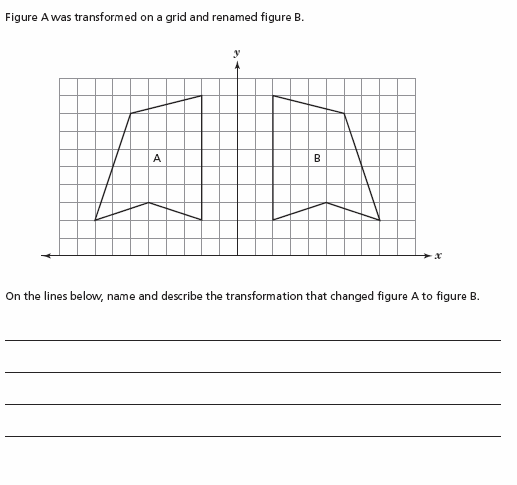 1)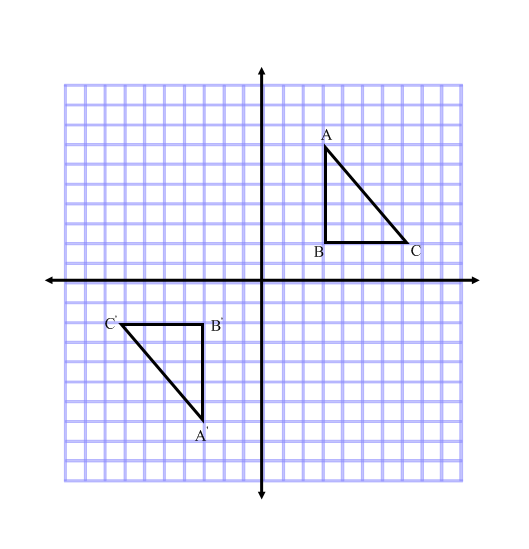 2)	What transformation is performed on ABC?  Explain.						_______________________________________							_______________________________________						_______________________________________						_______________________________________						_______________________________________			3)		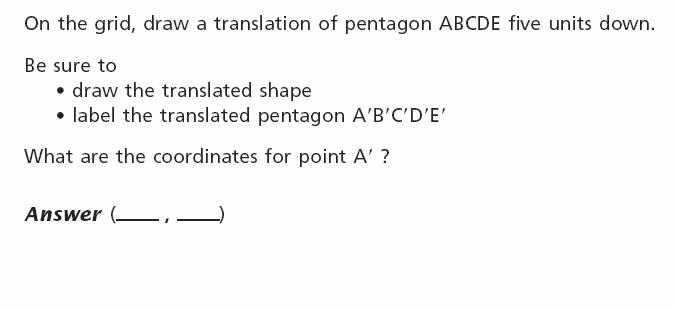 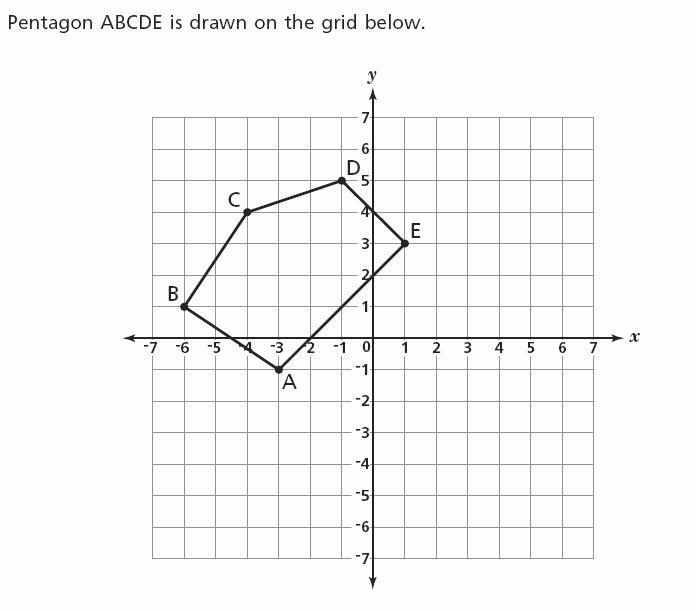 4)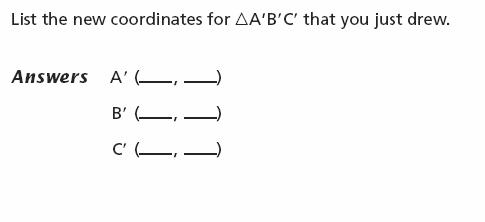 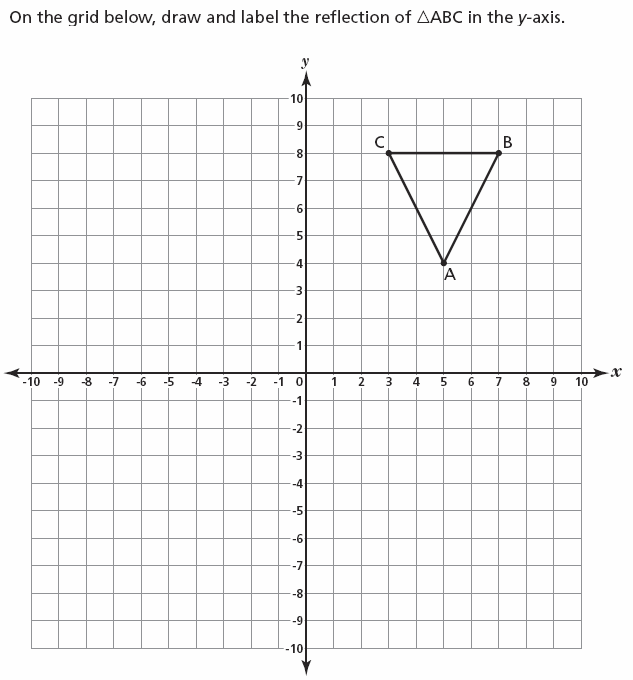 5)  								A)  Dilate the following figure by a scale 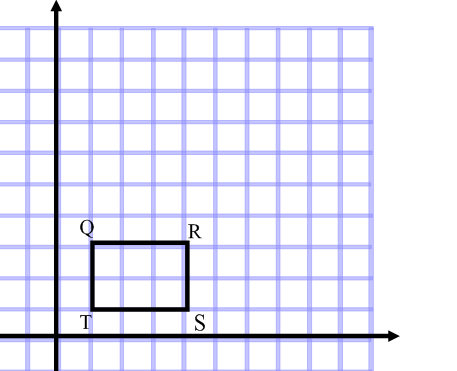 								      factor of 2. Label it Q’R’S’T’								B)  List the coordinates of each point:									Q’ = 									R’ =									S’ =									T’ =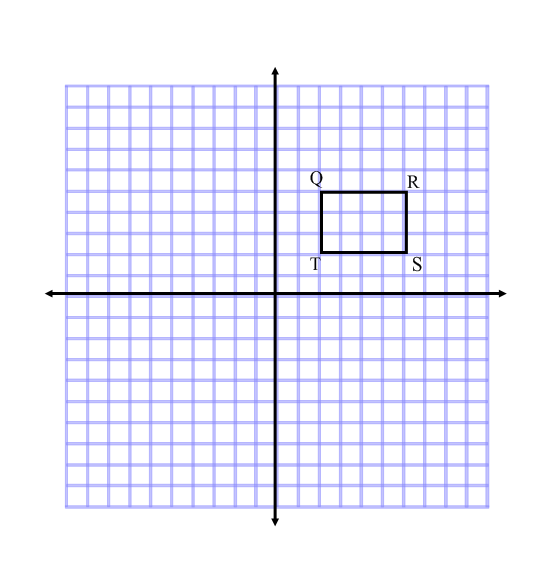 6) Draw the reflection of QRST over the x –axis. Label the figure Q’R’S’T’Rotate the reflected image Q’R’S’T’ about the origin 180° counterclockwise. Label the figure Q’’R’’S’’T’’.Dilate the figure Q’’R’’S’’T’’ by a scale factor of ½. Label the figure Q’’’R’’’S’’’T’’’Q’’’=		R’’’ = S’’’ =T’’’ = 